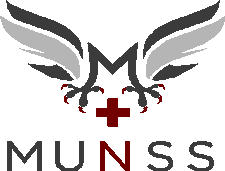 MUNSS 2020Meeting MinutesAttendance and AbsencesPresent:Faculty Advisors: Tracey JewissCore Exec.: Melissa Pigg (President), Kassiani Tzoganakis (Exec. Assist.), Sarah Homsi (Education McMaster), Victoria Guido (Indigenous Student Rep), Jennifer Phan (Communications), Linda Vu (VP Conestoga), Haley Giroux (Education Conestoga), Vishnuka Sivapoologasundaram (VP McMaster),  Callista Liu (Finance)General Exec.: Level Reps:LI: Grace Downing (L1 Conestoga), Jaanvi Karani (L1 McMaster), , Yurliee Padua (L1 Conestoga), Amanda Hong (L1 Mohawk), Nina Haksin (L1 Mohawk), Jordan Anderson (L1 McMaster)LII: Jody-Ann Spender (L2 Conestoga), Sarah Curtay (L2 McMaster), Shaylyn Benaissa (L2 McMaster), Elizabeth Murley (L2 Conestoga), Devanshi Barot (L2 Mohawk)LIII: Akos Simons (L3 Mohawk), Emily Cruickshank (L3 Conestoga), Isabella Galvin (L3 Conestoga), Jhanvi Kharwar (L3 McMaster), Danielle Lund (L3 McMaster)LIV: Rebecca Henderson (L4 Conestoga), Brittany Bates (L4 Conestoga), Nilou Biganian (L4 Mohawk)RPN-BScN: Evelyn Phen (RPN-BScN Conestoga)Accelerated: CNSA: Amy Li (CNSA OD McMaster), Rebecca Lazaar (CNSA OD Conestoga), Krista Tse (CNSA OD Mohawk), Tamneet Tiwana (CNSA AD McMaster)RNAO: Ife Soji (RNAO KW), Nicole Dan (RNAO Hamilton)Social: Hanna Jandrew (Social Mohawk)Spirit Wear: Camryn Lum (Spirit Wear Coordinator)Communications:  Jacqueline Johnson (Multimedia Assist. Mac/Mo)Awards: Noah Reisman (Awards)Non-voting: Riana Bagtasos (SRA Rep)Absent:Core Exec.: , Hiba Imran (VP Mohawk), General Exec.: Level Reps:LI: LII: Jenna Lee Bourdeau (L2 Mohawk)LIII: Laura Gordon (L3 Mohawk)LIV: Malaika Janjua (L4 Mohawk), Sara Rajiwate (L4 McMaster), Homayra Ahmed (L4 McMaster)RPN-BScN:  Aline Kafaf (RPN-BScN Conestoga)Accelerated: Viktorija Burcul (Accelerated McMaster), Jessica Loiseau (Accelerated McMaster)RNAO: Social: Thaksha Kulenthiran (Social McMaster), Communications: Andy Chea (Multimedia Assist. Conestoga)OpeningMotion to start the meeting at 18h32Motioned by LII, seconded by Executive AssistantCheck-inGeneral check-in with the exec to see how everyone’s doingOverview of the SemesterSee document in Slack for meeting datesPresidential nominations and election coming upReview of policies and procedures - a little bit each meetingQuarterly reports due date coming up in FebruaryMUNSS Week at the beginning of MarchTransition reports due in MarchUpdatesFaculty: no updatesPresident: Posted form in Slack regarding updated EDI position descriptions; please provide feedbackThinking of having one delegate to manage weekly check-ins/icebreakers; LIIs will do this for January 25thReached out to EDI people about hosting a workshopVPs: Planning anatomy package to be delivered soonExecutive Assistant: message Exec Assist if you are not in the meetings channel on SlackFinance: no updatesEducation: will think of alternatives to in-person workshops, something that can be done over ZoomCommunications: Progress on websiteWant to start a monthly newsletter by emailIndigenous Student Rep: wants to do more cultural competency workshops this semesterLI: planning Valentine’s day event; raffle with donations going to Heart and StrokeWant some logistical help on the financial aspect of things (receiving money, etc.)Looking towards doing peer review session at the end of the semesterLII:Planning out logistics of fundraising coming upFinalizing sleepover event LIII: Focusing on organizing virtual Nursing Games; Melissa will pass on last year’s swag to LIIIWill try to organize committee for help in organizingLIV:  Promoting grad jacketsPlanning career fair for after reading weekFiguring out how to proceed with grad photosRPN-BScN: Planning NCLEX question reviewAccelerated: not presentCNSA: Promoting sponsoring 2 students for conference later this monthRNAO: no updatesAwards: Announced awardsContacted PBL leads about presenting these in classWorking on organizing subcommitteeSpirit Wear: Swag has been posted on social mediaSocial: Has tied up all the loose ends from last semester’s giveawayThinking about what events to do for this semesterSRA: MSU wants to run focus groups with the various faculty societies in February this year to discuss how the MSU can better support them - reach out if interestedCloseMotion to end the meeting at 19h32Motioned by CNSA, seconded by LIIDate01-11-2021, 1830-1930LocationVirtual